CONTENU TEXTUEL DE MON SITE WEBCe petit support vous aide à rédiger tout le texte qui apparaîtra sur votre site web !Une image indique la section du site concernée, et vous n’avez qu’à ajouter le texte correspondant juste en dessous. Renseignez les informations suivantes pour commencer : Couleur dominante de votre site : Nom de votre entreprise :Adresse souhaitée (Ex : www.monsite.com) : www.Section 1 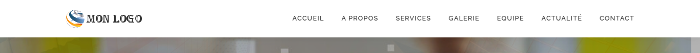 Logo à fournir par email (info@ivoirelite.net)Menu du site : ACCUEILA PROPOSSERVICESGALERIEEQUIPEACTUALITÉCONTACTSection 2 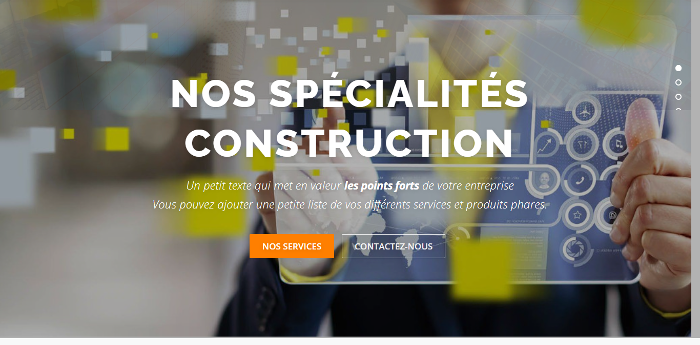 2 images de grandes dimensions (1024 x 683) pour la bannière d’accueil (vous pouvez nous les fournir par email, ou nous pouvons les choisir pour vous).Textes : Nos spécialités Courtage | Construction | Décoration | CommunicationUn petit texte qui met en valeur les points forts de votre entrepriseVous pouvez ajouter une petite liste de vos différents services et produits phares.Boutons : NOS SERVICESCONTACTEZ-NOUSSection 3 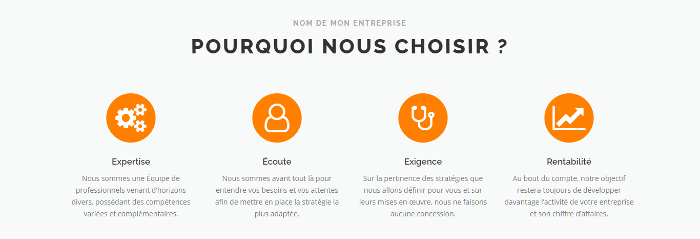 Texte : NOM DE MON ENTREPRISEPOURQUOI NOUS CHOISIR ?ExpertiseNous sommes une Équipe de professionnels venant d’horizons divers, possédant des compétences variées et complémentaires.ÉcouteNous sommes avant tout là pour entendre vos besoins et vos attentes afin de mettre en place la stratégie la plus adaptée.ExigenceSur la pertinence des stratégies que nous allons définir pour vous et sur leurs mises en œuvre, nous ne faisons aucune concession.RentabilitéAu bout du compte, notre objectif restera toujours de développer davantage l’activité de votre entreprise et son chiffre d’affaires.Section 4 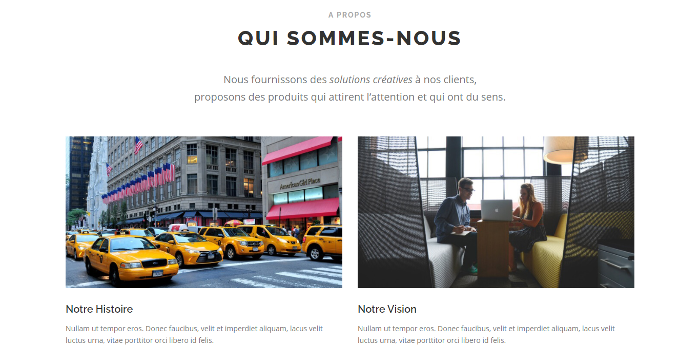 Texte : A PROPOSQUI SOMMES-NOUSNous fournissons des solutions créatives à nos clients,proposons des produits qui attirent l’attention et qui ont du sens.Notre Histoire(Ajoutez le texte ici)Notre Vision(Ajoutez le texte ici)Section 5 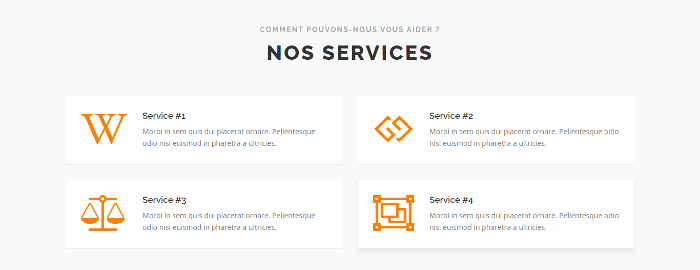 Texte : COMMENT POUVONS-NOUS VOUS AIDER ?NOS SERVICESNom du service #1(Description du service 1) Nom du service #2(Description du service 2)Nom du service #3(Description du service 3)Nom du service #4(Description du service 4)Section 6 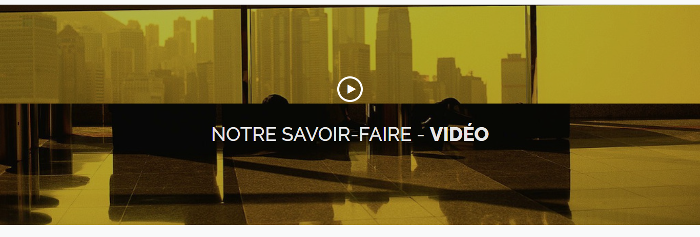 Texte : NOTRE SAVOIR-FAIRE – VIDÉO(Une vidéo que vous souhaitez mettre en avant sur votre site : vidéo Youtube ou fichier vidéo). Section 7 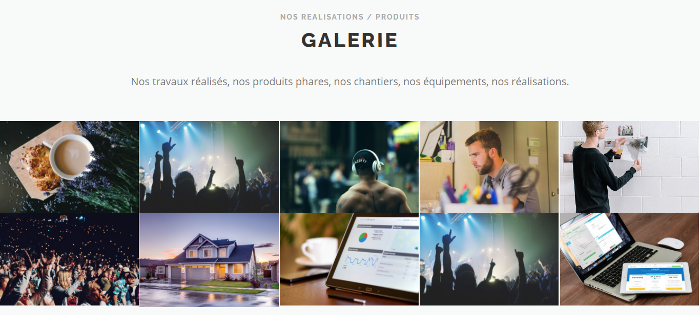 Texte : NOS REALISATIONS / PRODUITSGALERIENos travaux réalisés, nos produits phares, nos chantiers, nos équipements, nos réalisations.(Vous devrez nous fournir les images par email : info@ivoirelite.net)Section 8 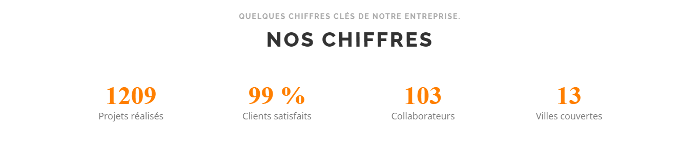 Texte : QUELQUES CHIFFRES CLÉS DE NOTRE ENTREPRISE.NOS CHIFFRES1209Projets réalisés99 %Clients satisfaits103Collaborateurs13Villes couvertesSection 9 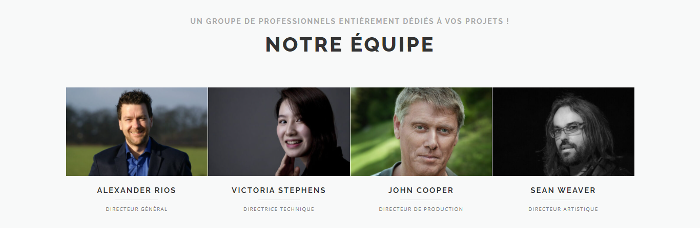 Texte : UN GROUPE DE PROFESSIONNELS ENTIÈREMENT DÉDIÉS À VOS PROJETS !NOTRE ÉQUIPENom employé 1 Fonction employé 1 Nom employé 2Fonction employé 2Nom employé 3Fonction employé 3Nom employé 4Fonction employé 4(Les photos sont à fournir par email : info@ivoirelite.net)Section 10 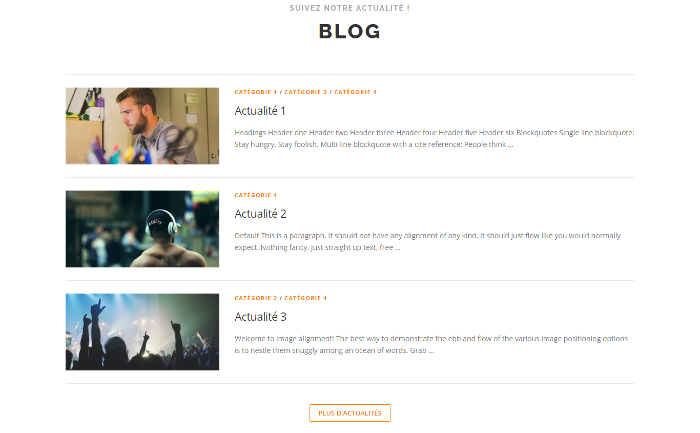 Texte : SUIVEZ NOTRE ACTUALITÉ !BLOG(Nous vous fournirons un petit mode d’emploi pour publier vos propres actualités sur le site) Section 11 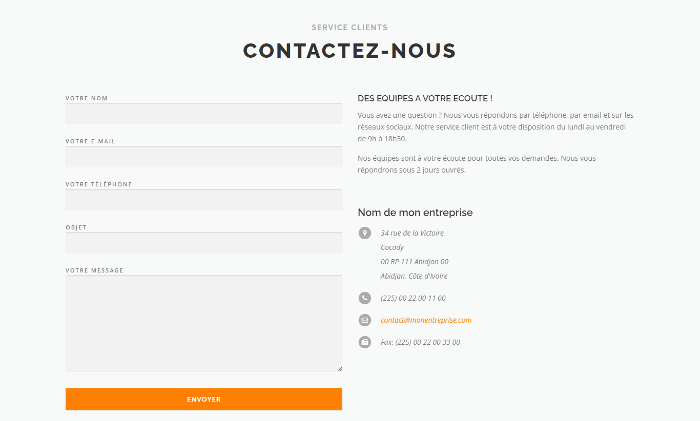 Texte : SERVICE CLIENTSCONTACTEZ-NOUSDES EQUIPES A VOTRE ECOUTE !Vous avez une question ? Nous vous répondons par téléphone, par email et sur les réseaux sociaux. Notre service client est à votre disposition du lundi au vendredi de 9h à 18h30.Nos équipes sont à votre écoute pour toutes vos demandes. Nous vous répondrons sous 2 jours ouvrés.Nom de votre entrepriseAdresse34 rue de la VictoireCocody00 BP 111 Abidjan 00Abidjan, Côte d'IvoireTéléphone (225) 00 22 00 11 00Emailcontact@monentreprise.comFaxFax: (225) 00 22 00 33 00Section 12 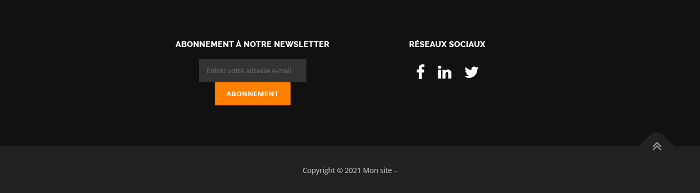 Texte : Vos liens de réseaux sociaux : Facebook : LinkedIn : Twitter : Instagram : Ou autres : ______________________________________________________________________________________« Fin » Renvoyez-nous le fichier rempli par email à info@ivoirelite.netNous nous occuperons d’intégrer les contenus sur votre site web. Merci ! --------------------------------------------------------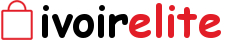 https://ivoirelite.net/ 07 59 48 68 04 / 01 01 00 42 96 